Приложение N 4Утвержденаприказом Министерства просвещенияРоссийской Федерацииот 10 января 2019 г. N 4ФормаВ орган опеки и попечительстваот __________________________________________________________________________	(фамилия, имя, отчество)  Заявлениегражданина, выразившего желание стать опекуномили попечителем несовершеннолетнего гражданина либо принятьдетей, оставшихся без попечения родителей, в семьюна воспитание в иных установленных семейнымзаконодательством Российской Федерации формахЯ, ________________________________________________________________(фамилия, имя, отчество (при наличии)   __________________________________________________________________(число, месяц, год и место рождения)Гражданство  ___________  Документ, удостоверяющий личность: ______________________________________________________________________________________________________________________________________(серия, номер, когда и кем выдан)Адрес места жительства ____________________________________________________________________________________________________________________________________________________________________________________________________________________________________________________________________________(указывается полный адрес места жительства, подтвержденный регистрацией места жительства, в случае его отсутствия ставится прочерк; граждане,  относящиеся к коренным малочисленным народам Российской Федерации и не имеющие места, где они постоянно или преимущественно проживают, ведущие кочевой и (или) полукочевой образ жизни, указывают сведения о регистрации     по месту жительства в одном из поселений (по выбору этих граждан), находящихся в муниципальном районе, в границах которого проходят маршруты  кочевий гражданина)Адрес места пребывания ______________________________________________________________________________________________________________________________________________________________________________________________________(заполняется, если имеется подтвержденное регистрацией место пребывания,  в том числе при наличии подтвержденного регистрацией места жительства. Указывается полный адрес места пребывания, в случае его отсутствия ставится прочерк)
Адрес места фактического проживания ____________________________________________________________________________________________________________________________________(заполняется, если адрес места фактического проживания не совпадаетс адресом места жительства или местом пребывания либо не имеетсяподтвержденного регистрацией места жительства и места пребывания)____________________________________________________________________________________________________________________________________(указать субъекты Российской Федерации, в которых проживал(а) ранее,в том числе проходил службу в Советской Армии, Вооруженных СилахРоссийской Федерации)Номер телефона __________________________________________________________________(указывается при наличии)Сведения   о  наличии  (отсутствии)  судимости  и  (или)  факте  уголовногопреследования не  имел  и  не имею судимости за преступления против жизни и здоровья,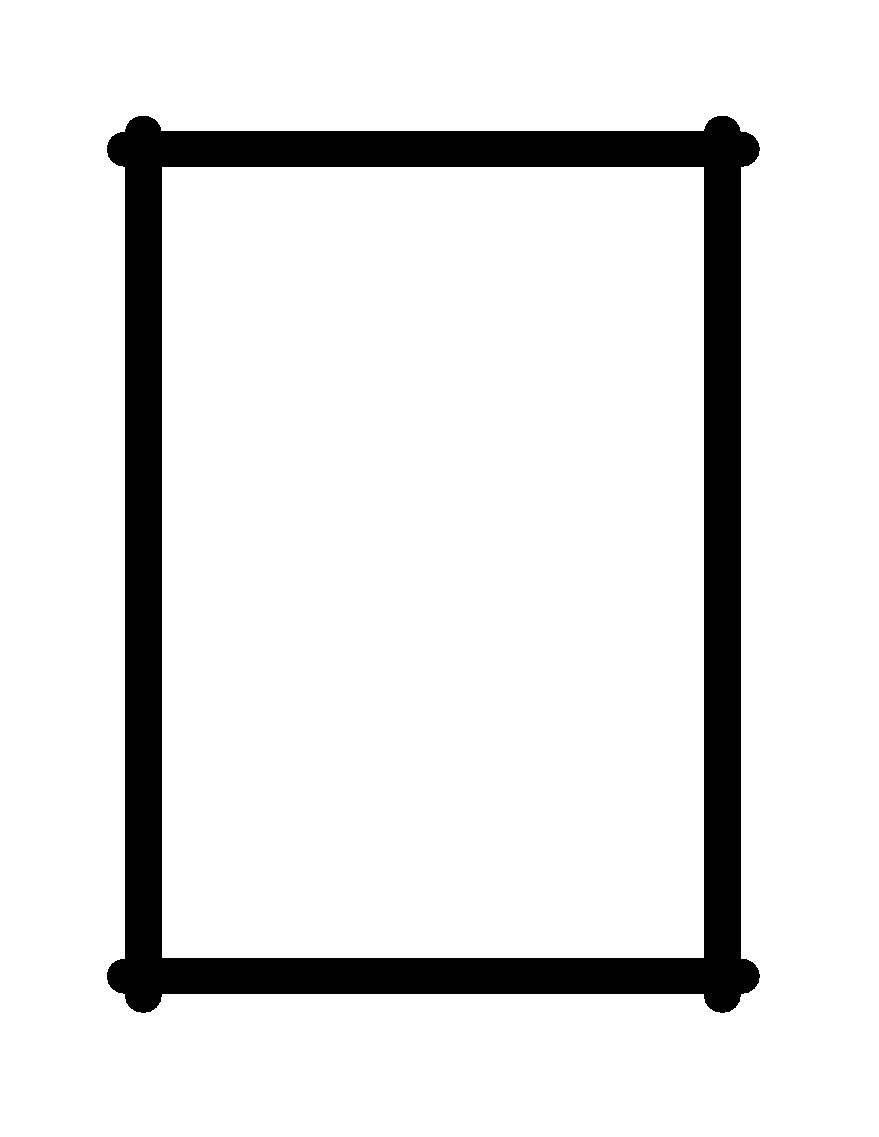    свободы, чести и достоинства личности,   половой  неприкосновенности  и   половой свободы  личности,  против семьи и несовершеннолетних, здоровья   населения и общественной нравственности, а  также  против  общественной   безопасности, мира и безопасности человечества не   подвергался   и   не   подвергаюсь   уголовному  преследованию  за   преступления против жизни  и  здоровья,  свободы,  чести  и достоинства   личности,  половой  неприкосновенности  и   половой   свободы личности,   против семьи и несовершеннолетних, здоровья  населения  и  общественной   нравственности,  а  также  против  общественной  безопасности,  мира  и   безопасности человечества не  имею неснятую или непогашенную судимость за тяжкие или особо  тяжкие  преступленияСведения   о  получаемой  пенсии,  ее  виде  и  размере,  страховом  номереиндивидуального лицевого счета (СНИЛС) ____________________________________________________________________________________________________________________________________________________________________________________________________________________________________________________________________________________________________________________________________________________________________________________________________________(указываются лицами, основным источником доходов которых являютсястраховое обеспечение по обязательному пенсионному страхованиюили иные пенсионные выплаты)Сведения о гражданах, зарегистрированных по месту жительства гражданина прошу выдать мне заключение о возможности быть опекуном (попечителем) прошу выдать мне заключение о возможности быть приемным родителем прошу выдать мне заключение о возможности быть патронатным воспитателем прошу выдать мне заключение о возможности быть усыновителем прошу передать мне под опеку (попечительство)___________________________________________________________________    (указываются фамилия, имя, отчество (при наличии) ребенка (детей),                        число, месяц, год рождения) прошу передать мне под опеку (попечительство) на возмездной основе___________________________________________________________________(указываются фамилия, имя, отчество (при наличии) ребенка (детей),число, месяц, год рождения) прошу передать мне в патронатную семью___________________________________________________________________(указываются фамилия, имя, отчество (при наличии) ребенка (детей),число, месяц, год рождения)___________________________________________________________________Материальные  возможности,  жилищные условия, состояние здоровья и характер работы  позволяют  мне  взять ребенка (детей) под опеку (попечительство), в приемную или патронатную семью.Дополнительно могу сообщить о себе следующее:___________________________________________________________________(указываются наличие у гражданина необходимых знаний и навыков  в воспитании детей, сведения о профессиональной деятельности, о прохождении подготовки лиц, желающих принять на воспитание в свою семью ребенка, оставшегося без попечения родителей,                     на территории Российской Федерации)_________________________________________________________________________________________________________________________________________________________________________________________________________.Я, _________________________________________________________________,(указываются фамилия, имя, отчество (при наличии)даю  согласие  на  обработку  и  использование  моих  персональных  данных,содержащихся в настоящем заявлении и предоставленных мною документах.Я  предупрежден (на) об ответственности за представление недостоверных либоискаженных сведений.                                                    _______________________                                                        (подпись, дата)К заявлению прилагаю следующие документы: краткая автобиография справка  с  места  работы  с  указанием   должности  и  размера  среднейзаработной платы  за   последние  12  месяцев  и  (или)  иной  документ,подтверждающий  доход,  или  справка  с места работы супруга (супруги) суказанием  должности  и  размера  средней  заработной платы за последние12 месяцев и (или) иной документ, подтверждающий доход супруга (супруги) заключение  о  результатах  медицинского   освидетельствования  граждан,намеревающихся усыновить (удочерить), взять под опеку  (попечительство),в приемную   или  патронатную  семью  детей-сирот  и  детей,  оставшихсябез попечения родителей, заключение по форме N 164/у <*> копия свидетельства о браке письменное согласие членов семьи на прием ребенка (детей) в семью копия свидетельства  о  прохождении  подготовки  лиц,  желающих  принятьна воспитание в свою семью ребенка, оставшегося без попечения родителей,на  территории   Российской   Федерации   (прилагается   гражданами,  заисключением близких родственников ребенка, а также лиц, которые являютсяили являлись усыновителями  и  в  отношении которых усыновление не  былоотменено, и лиц, которые  являются или являлись опекунами (попечителями)детей и которые не были отстранены  от  исполнения  возложенных  на  нихобязанностей) документы,   подтверждающие   ведение   кочевого  и  (или)  полукочевогообраза жизни, выданные органом  местного самоуправления соответствующегомуниципального района<*> Приказ Министерства здравоохранения Российской Федерации от 18 июня 2014 г. N 290н "Об утверждении Порядка медицинского освидетельствования граждан, намеревающихся усыновить (удочерить), взять под опеку (попечительство), в приемную или патронатную семью детей-сирот и детей, оставшихся без попечения родителей, а также формы заключения о результатах медицинского освидетельствования таких граждан" (зарегистрирован Министерством юстиции Российской Федерации 28 июля 2014 г., регистрационный N 33306).NФамилия, имя, отчество
(при наличии)Год рожденияРодственное отношение к ребенкуС какого времени зарегистрирован и проживает